Plán rozvoje sportu 2019 – 2025Obec Bukovec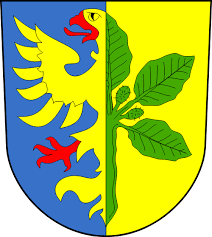 ÚvodPlán rozvoje sportu v obci Bukovec je zpracován v souladu s doporučenou osnovou pro zpracování plánu rozvoje sportu dle zákona č. 230/2016 Sb., kterým se mění zákon č. 115/2001 Sb. o podpoře sportu, ve znění pozdějších předpisů. Osnova plánu rozvoje sportu pro obce a města je uveden v §6a, odst. 2 Zákona o podpoře sportu. Koncepce podpory sportu je otevřeným dokumentem, který se může měnit či doplňovat v závislosti na prioritách a potřebách obce. Základní pojmySport, všeobecné sportovní činnosti – Veškeré formy tělesné aktivity, které jsou provozovány příležitostně nebo organizovaně a usiluji o dosažení nebo vylepšeni fyzické kondice a duševní pohody, upevňování zdraví, dosaženi výsledků v soutěžích na všech úrovních či rozvoj společenských vztahů. Sport pro všechny – Zájmový, organizovaný nebo neorganizovaný sport a pohybové aktivity občanů, rekreačního, soutěžního i nesoutěžního charakteru. Motivaci a hodnotami jsou pohybové vyžiti, organizované i neorganizované volnočasové aktivity, zábava, sociální kontakt, udrženi nebo zlepšeni zdravotní i psychické kondice. Tělesná výchova a sport na školách – Pohybové aktivity v rámci předškolní či školní výuky (výchovně vzdělávacího programu) a na ně navazující zájmové soutěžní i nesoutěžní organizované aktivity ve školních prostorách. Cílem není výkonnostní motivace, ale zvládnutí pohybových činnosti, všestrannost a vytvářeni vztahu ke sportu. Sportovní kluby, spolky a tělovýchovná jednota – Právní subjekty, zpravidla spolky, za účelem zajišťovaní a provozovaní sportu, pohybových a volnočasových aktivit občanů. Sportovní akce – Jednotlivá organizovaná sportovní soutěž, závod, zápas, hra nebo jiná aktivita sportovního charakteru. Dobrovolník a dobrovolnictví – Cvičitel, trenér, instruktor, asistent, rozhodčí, volený nebo dobrovolný činovník, podílející se na zajištění činnosti spolku bez nároku na odměnu. Dobrovolnictví ve sportu je vědoma, svobodně zvolena činnost osob, které ve svém volném čase působí ve sportovním prostředí ve prospěch druhých, bez nároku na odměnu, zpravidla v oblasti vyžadující ze zákona či z jiných předpisů odbornou kvalifikaci. Úloha obce v zajišťování sportuDle zákona č. 115/2001 Sb., o podpoře sportu obce ve své samostatné působnosti vytvářejí vhodné podmínky pro sport, zejména:  zabezpečují rozvoj sportu pro všechny,  zabezpečují přípravu sportovních talentů, včetně zdravotně postižených občanů,  zajišťují výstavbu, rekonstrukce, udržování a provozovaní svých sportovních zařízení a poskytují je pro sportovní činnost občanů,  kontrolují účelné využívaní svých sportovních zařízeni,  zabezpečují finanční podporu sportu, obec zpracovává v samostatné působnosti pro své území plán rozvoje sportu v obci a zajišťuje jeho provádění. Sportovní politika obce vychází z jejich potřeb a odvíjí se od kulturně historických tradic.Informace o obci BukovecZákladní informace o obci:Kraj: MoravskoslezskýOkres: Frýdek-MístekObec s rozšířenou působností a pověřená obec: JablunkovZeměpisné souřadnice: 49°33′4″ s. š., 18°49′37″ v. d.Nadmořská výška: 455 m n. m.Katastrální výměra: 17,06 km²Počet obyvatel k 31. 12. 2019: 1 402Adresa URL: www.bukovec.cz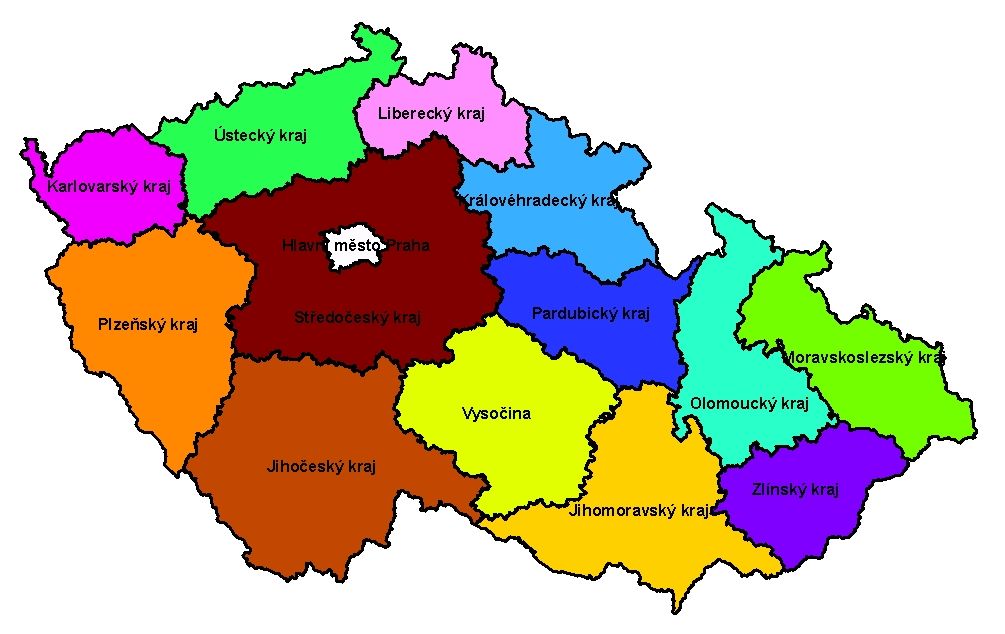 Zdroj: Mapa: Kraje ČR. Regionalnirozvoj.cz [online]. [cit. 2020-02-03]. Dostupné z: http://www.regionalnirozvoj.cz/index.php/kraje-cr.htmlObec Bukovec se nachází 18 km jihovýchodně od Třince. Jedná se o nejvýchodnější obec České republiky a rovněž první obec, kterou protéká řeka Olše na českém území.  Významná část území je tvořena nezemědělskou půdou, především lesními pozemky, které zaujímají 54,2 % z celkové výměry. Zemědělská půda zaujímá 37,4 %, z čehož nejvyšší podíl tvoří trvalé travní porosty (29,7%). Demografická situaceTabulka č. 1: Stav obyvatel k 31. 12.Zdroj: Veřejná databáze: Bukovec. Www.csu.cz [online]. [cit. 2020-02-03]. Dostupné z: https://vdb.czso.cz/vdbvo2/faces/cs/index.jsf?page=profil-uzemi#wGraf č. 1: Stav obyvatel k 31.12.Zdroj: vlastní zpracováníBukovec se řadí počtem obyvatel mezi střední obce. V obci žilo k 31. 12. 2018 1 372 obyvatel. Průměrný věk obyvatel je 38 let. Dle údajů z webových stránek Českého statistického úřadu se v obci neprojevuje trend stárnutí obyvatelstva, což znamená, že nejstarší složka obyvatelstva nepřevažuje nad tou nejmladší.  Dětská složka obyvatel činí dvojnásobek složky seniorů. Přetrvávající podporou migrace obyvatelstva a především mladých rodin by měl být tento trend v obci udržitelný. Sportovní nabídka obce BukovecV letních měsících je obec Bukovec hojně navštěvovaná pěšími turisty i cyklisty. Obec kříží několik cykloturistických tras. Nejvýznamnější turistická trasa je „Naučná trasa k nejvýchodnějšímu bodu České republiky“. Obcí vede také páteřní cyklotrasa č. 10, která v Bukovci začíná a končí v městě Bohumíně. Od roku 2019 obec provozuje půjčovnu elektrokol. V plánu obce je rozšiřovat síť cyklostezek a cyklotras v okolí obce s propojením na cyklotrasy v Polsku a na Slovensku a doplňovat stávající i novou síť o infrastrukturu pro cyklisty – přístřešky, lavičky, herní prvky, mapy a další. V zimních měsících je za příznivých podmínek v provozu sjezdovka s vlekem v areálu „ Kempaland“. Každoročně zde probíhá výuka sjezdového lyžování pro školy a školky, která je zajišťovaná společností Malina Ski School. Od roku 2019 jsou upravovány Technickými službami Bukovec, s.r.o., tratě pro běžkaře. V bezprostřední blízkosti areálu „Kempaland“ byla vybudovaná in-line stezka, na jejímž povrchu je v zimě vyznačována běžecká stopa, v ostatních měsících roku je využívaná pěšími, in-line bruslaři či cyklisty. Přehled sportovních zařízení na území obce:tělocvična - pro účely ZŠ a MŠ, tělocvičnu si rovněž pronajímají zájmové skupiny pro rekreační sporty,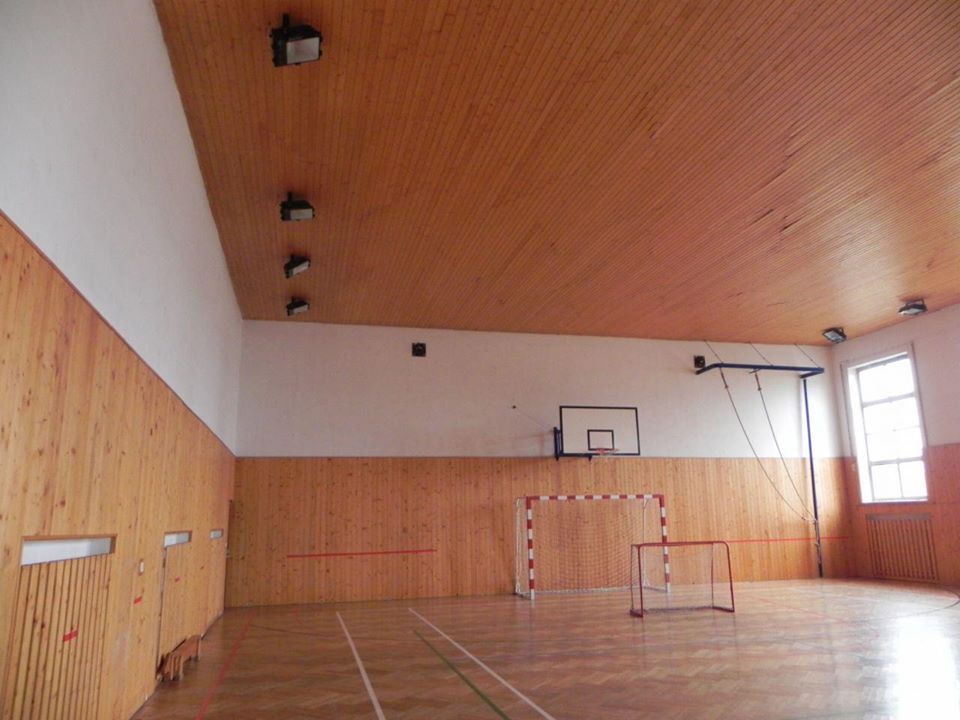 fotbalové hřiště – travnatý povrch, na hřišti se nachází provizorní tribuna, která je ve špatném technickém stavu,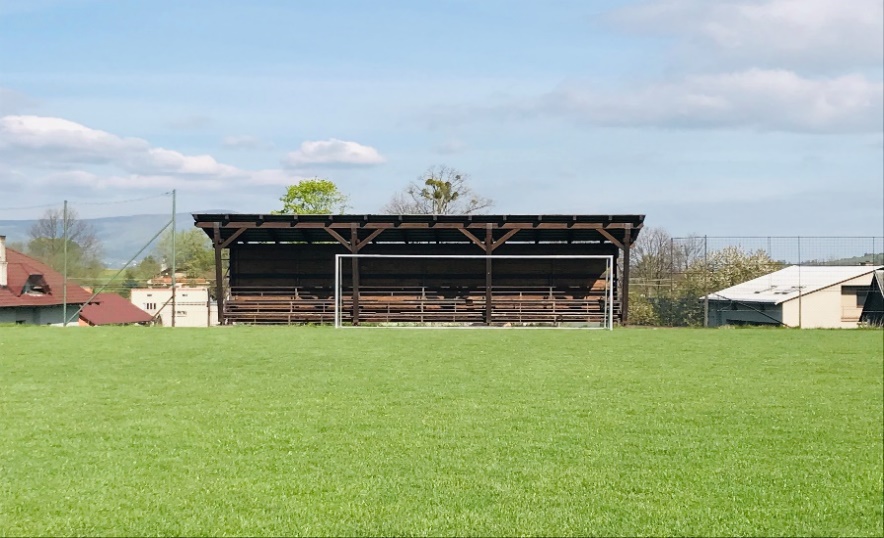 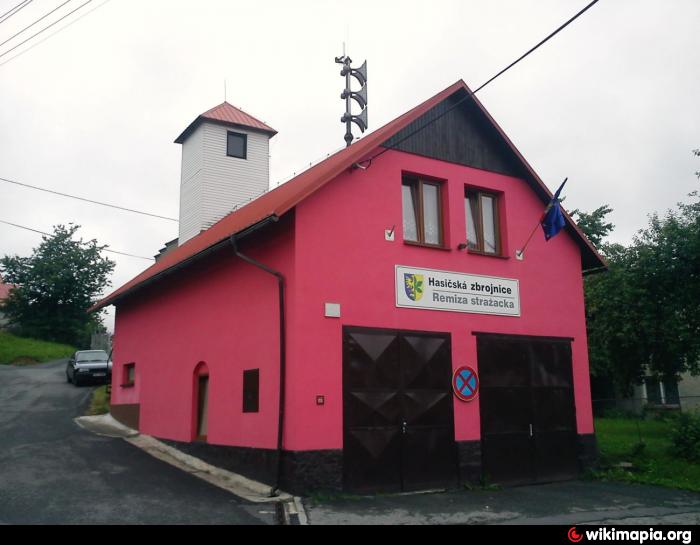 požární zbrojnice – využívá ji i mládež, pravidelně se účastnící hasičských soutěží,venkovní posilovací stroje na odpočívkách u in-line stezky,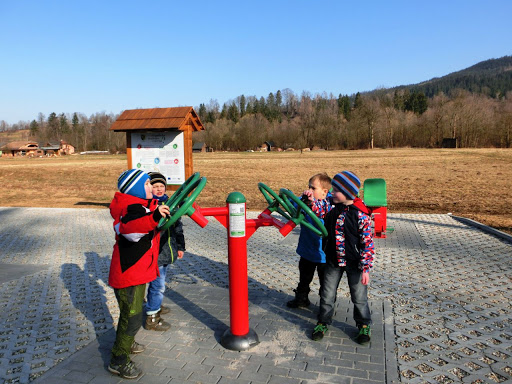 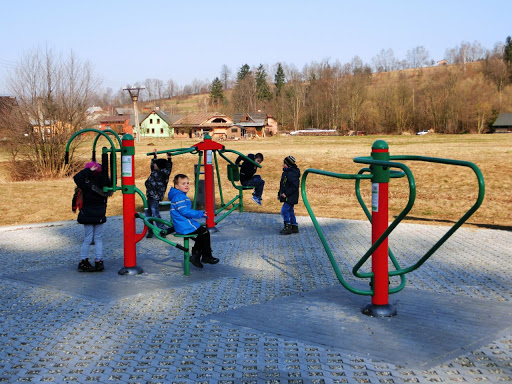 lyžařská sjezdovka.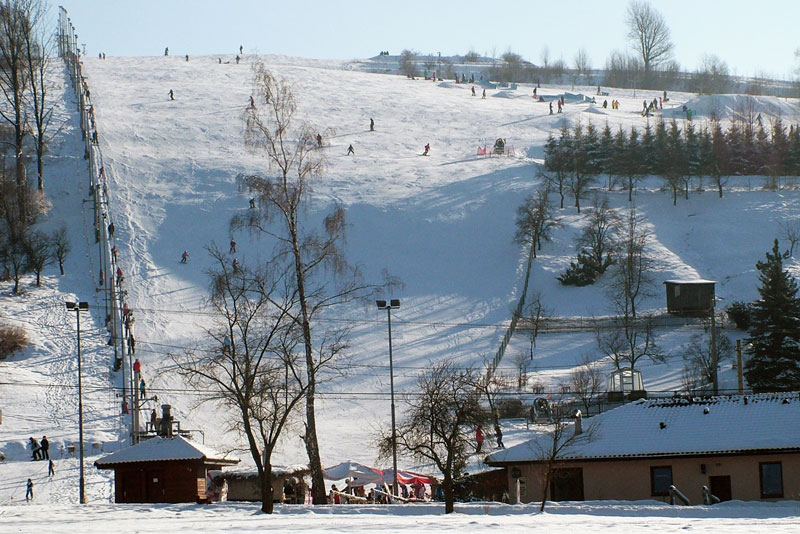 Obecní sportovní a rekreační aktivityObec se stará o údržbu vybudovanou infrastrukturu ve vlastnictví obce, buduje nová zázemí pro sportovce i širokou veřejnost ke sportovním aktivitám, každoročně organizuje nebo se podílí na organizaci mnoha sportovních akcí, např.:T- mobile Olympijský běh s dětmi ze ZŠ Bukovec 214, Fotbalový turnaj o pohár starostky obce (16. ročník),sportovní odpoledne s rodiči (MŠ, ZŠ),„Železný hasič“ – každoročně pořádaná soutěž v hasičském silovém víceboji,„Benjamínek cup“ – fotbalový turnaj,„Přebor v ručním kosení na nejvýchodnější louce ČR“  - tradiční soutěž v ručním kosení,lyžařské kurzy v areálu „Kempaland“ pro děti a žáky obce,plavecký výcvik pro děti a žáky obce.SWOT analýzaSWOT analýza je nejpoužívanější analytická technika, která se používá pro zhodnocení vnitřních a vnějších faktorů ovlivňujících úspěšnost dané organizace. Vnitřní faktory zahrnují výčet silných a slabých stránek. Vnější faktory poukazují na možné příležitosti a hrozby, které působí na organizaci z jejího vnějšího okolí. Definování strategických cílů obce v oblasti sportuV souladu s osnovou plánu dle MŠMT byly stanoveny v oblasti sportu tři priority – Sport dětí a mládeže, Sport pro všechny a Sportovní infrastruktura. Z hlediska časové vytíženosti jsou dané cíle dlouhodobé. Aktivity, jež vedou k naplnění cílů, jsou plánovány na krátkodobé až dlouhodobé časového období.Financování sportu z rozpočtu obceObec podporuje rozvoj sportu poskytováním neinvestiční dotace pro sportovce a spolky z rozpočtu obce, především pro TJ Beskyd Bukovec a SDH Bukovec, ale přispívá také TJ Dolní Lomná (běžkaři) a TJ Písek (stolní tenis).Pro financování investičních akcí obec využívá finanční prostředky z národních dotačních titulů i z prostředků EU.  Přehled projektových záměrůProjekt „Hřiště nad školou Bukovec“ předpokládá vybudování sportovního zázemí pro školní děti i širokou veřejnost.Hřiště je členěno do okruhů a zón:Víceúčelové hřiště Hřiště s umělým povrchem o rozměrech 17x30 m, bude liniemi a barevnými plochami rozděleno na herní prostory (basketbal, volejbal, nohejbal, tenis, malý fotbal apod.). Součástí bude zázemí (potřebný prostor pro ubikace, sklady nářadí a sportovního náčiní), parkovací místa a tribuna pro diváky se zastřešením. Zařízení pro didaktickou činnost – součástí areálu bude také 50 - ti metrová tartanová dráha pro běžce a pískové doskočiště. Veřejnost – část pro veřejnost zahrnuje venkovní učebnu a herní prvky pro menší děti. Zbylou část prostoru budou zaujímat interaktivní prvky pro větší děti. Projekt „Rekonstrukce a modernizace ZŠ s polským jazykem vyučovacím, včetně úpravy stávající zeleně a venkovního prostranství v areálu školy.“Zastupitelstvo obce zařadilo na svém 14. jednání zastupitelstva, které se konalo 2. 12. 2019, výše uvedený investiční záměr do SR MAP a do Strategického plánu obce Bukovec na období 2015 - 2023. ZávěrPlán rozvoje sportu obce Bukovec se bude průběžně aktualizovat.Plán rozvoje sportu byl schválen zastupitelstvem na 14. zasedání konaném 2. 12. 2019, usnesením č. 14. 435.Plán rozvoje sportu obce Bukovec je zveřejněn na webových stránkách obce Bukovec www.bukovec.cz. Rovněž je dostupný ve fyzické podobě na obecním úřadě v Bukovci. RokRok20142015201620172018Počet obyvatel celkemPočet obyvatel celkem1 3711 3661 3731 3881 372v tom
podle pohlavíMuži681680686701692v tom
podle pohlavíŽeny690686687687680v tom
ve věku (let)0-14258266267273264v tom
ve věku (let)15-64937924925923910v tom
ve věku (let)65 a více176176181192198Průměrný věkPrůměrný věk37,737,637,737,838,0Silné stránkySlabé stránkyobecní spolky podílející se na rozvoji a kvalitě života v obcikladný vztah zástupců obce k rozvoji oblasti sportu.zájem občanů o sportovní aktivityinvestice do sportovních aktivit a sportovního vybavení ze strany obceSbor dobrovolných hasičů s letitou tradicízvyšování kvality vybavenosti a služeb pro cyklistylyžařská sjezdovka a vybudovaná in-line stezka v areálu „Kempaland“pořádání sportovních soutěžízískání dotace na projektovou dokumentaci pro vybudování sportovního zázemí „Hřiště nad školou Bukovec“získání dotace na vybudování nové požární zbrojnicemožnost podání žádosti o dotace na vypracování projektové dokumentace pro  rekonstrukci a modernizaci ZŠ s polským jazykem vyučovacím (zahrnuje výstavbu dětského hřiště)spolupráce s partnerskými obcemi v oblasti sportuSnižování zájmu dětí a mládeže o sportovní aktivityNezdravá životospráva dětí a mládežeRezervy v modernizaci sportovních zařízení a sportovišťZávislost na grantech a dotacích v oblasti rozvoje sportovní infrastrukturyZvyšující se finanční náročnost provozu sportuVyšší náklady spojené s údržbou sportovišť.Příležitosti HrozbyZvýšení zájmu o aktivní trávení volného času Využití dotačních titulů za účelem podpory sportuPotenciál rozšíření školních či obecních aktivitRozšiřování stávající spolkové základny v obci a její iniciativa v oblasti sportuNedostatek finančních prostředků na provoz stávajících zařízeníOhrožení v podobě možného poškození sportovních zařízení a dětských hřišťZvyšování nákladů na modernizaci a rekonstrukci sportovních zázemí v obciPrioritaSport dětí a mládežeCílRozvoj sportu dětí a mládeže. Vedení dětí a mladých lidí k získání kladného vztahu ke sportu, osvojování si pohybových činností a aktivit přispívajících k jejich zdravému vývoji.CílZvýšit množství pořádaných sportovních aktivit a rovněž aktivit propagujících pozitivní přístup k zdravému životnímu stylu. CílPříprava a realizace projektů v oblasti sportu na základě dotačních a rozpočtových možností.CílBudování a následný servis dětských hřišť.  CílRozšiřovaní sítě cyklostezek a cyklotras v okolí obce a jejich propojení s cyklotrasami v Polsku a na Slovensku. Doplnění stávající i nové sítě o infrastrukturu pro cyklisty.CílÚdržba stávajících sportovních zařízení ve vlastnictví obce.Priorita Sport pro všechnyCíl Tvorba dalších sportovních příležitostí a aktivit, kterých se mohou účastnit všechny věkové skupiny žijící na území obce.Cíl Příprava a realizace projektů v oblasti sportu dle dotačních a rozpočtových možností. Cíl Zvýšení počtu pořádaných sportovních aktivit.Cíl Rozšiřování sportovních zařízení a příležitostí v oblasti obce. Cíl Podporování akcí pořádaných obecními spolky.Priorita Sportovní infrastrukturaCíl Zajištění a rozvoj sportovní infrastruktury pro volnočasové aktivity a rekreaci.Cíl Údržba a modernizace sportovní infrastruktury.Cíl Monitoring množství sportovních zařízení na území obce a rovněž stavu, v jakém se tato zařízení nacházejí. Cíl Příprava projektů zaměřených na sport vycházejících z možností obecního rozpočtu a dotačních příležitostí. Název projektuOčekávané náklady v KčOčekávaný termín realizaceStupeň připravenostiHřiště nad školou BukovecAktuálně je zpracovávána projektová dokumentace. Dle smlouvy bude rozpočet odevzdán v měsíci květnu/20202020projektRekonstrukce a modernizace ZŠ s polským jazykem vyučovacím, včetně úpravy stávající zeleně a venkovního prostranství v areálu školyAktuálně je zpracovávána projektová dokumentace. Dle smlouvy bude rozpočet odevzdán v měsíci červnu/20202020projektVýstavba nové požární zbrojniceDle zpracované projektové dokumentace 11.814.765,- Kč bez DPH2019projekt